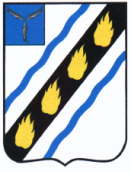 АДМИНИСТРАЦИЯ 
СОВЕТСКОГО   МУНИЦИПАЛЬНОГО  РАЙОНА САРАТОВСКОЙ ОБЛАСТИПОСТАНОВЛЕНИЕ    от  30.10.2020  №  642р.п. СтепноеО внесении  изменений  в постановление  администрации  Советского  муниципального  района  от  12.11.2019  № 733 На основании решения Муниципального Собрания Советского муниципального района от  30.09.2020  №  269  «О  внесении  изменений                  в  решение  Муниципального  Собрания  Советского  муниципального  района  от  26.11.2008  №  583», руководствуясь  статьей  134  Трудового  кодекса  Российской  Федерации  и Уставом Советского муниципального района, администрация Советского муниципального района ПОСТАНОВЛЯЕТ:1. Внести  изменения  в  приложение  №  1  к  Положению об оплате труда работников муниципальных бюджетных, казенных и автономных учреждений образования Советского района, утвержденному   постановлением  администрации  Советского  муниципального  района  от  12.11.2019  №  733, изложив  его  в  новой  редакции согласно приложению.2. Настоящее постановление вступает в силу со дня его официального опубликования (обнародования) и распространяется на правоотношения, возникшие с 1 октября 2020 года.Глава Советского муниципального района                                                                    С.В. ПименовОвтина  Т.А.5-02-41       «Приложение № 1        к Положению об оплате труда         работников муниципальных         бюджетных, казенных и                   автономных учреждений           образования Советского районаТаблица 1Должностные окладыруководителей муниципальных бюджетных, казенных и автономных учреждений образования всех типов и видов, за исключением учреждений дошкольного образования<*> Административно-хозяйственные функции в образовательных учреждениях 
III и IV групп по оплате труда руководителей могут быть поручены одному из штатных работников с его письменного согласия с установлением надбавки за руководство подразделением.Примечание:1. Для руководителя учреждения образования, руководителя структурного подразделения, вновь принятого на работу в учреждение образования после 31 декабря 2010 года или у которого в период после 
31 декабря 2010 года закончился срок действия квалификационной категории, применяется должностной оклад, установленный для руководителя учреждения образования, руководителя структурного подразделения, имеющего высшую квалификационную категорию.2. Должностные оклады заместителей руководителя учреждения устанавливаются на 5 процентов ниже должностного оклада руководителя 
с учетом группы по оплате труда руководителей, к которой отнесено учреждение образования, и квалификационной категории конкретного заместителя руководителя по аналогии с отнесением к должностному окладу руководителя.3. Должностные оклады заместителей заведующего филиалом устанавливаются на 5 процентов ниже должностного оклада заведующего филиалом с учетом группы по оплате труда руководителей, к которой отнесено учреждение образования, и квалификационной категории конкретного заместителя заведующего филиалом.4. Должностной оклад главного бухгалтера учреждения устанавливается на 5 процентов ниже должностного оклада руководителя.Таблица 2Должностные окладыруководителей муниципальных бюджетных, казенных и автономных учреждений дошкольного образования<*> Административно-хозяйственные функции в образовательных учреждениях 
III и IV групп по оплате труда руководителей могут быть поручены одному из штатных работников с его письменного согласия с установлением надбавки за руководство подразделением.Примечание:1. Для руководителя учреждения образования, руководителя структурного подразделения, вновь принятого на работу в учреждение образования после 31 декабря 2010 года или у которого в период после 
31 декабря 2010 года закончился срок действия квалификационной категории, применяется должностной оклад, установленный для руководителя учреждения образования, руководителя структурного подразделения, имеющего высшую квалификационную категорию.2. Должностные оклады заместителей руководителя учреждения устанавливаются на 5 процентов ниже должностного оклада руководителя 
с учетом группы по оплате труда руководителей, к которой отнесено учреждение образования, и квалификационной категории конкретного заместителя руководителя по аналогии с отнесением к должностному окладу руководителя.3. Должностные оклады заместителей заведующего филиалом устанавливаются на 5 процентов ниже должностного оклада заведующего филиалом с учетом группы по оплате труда руководителей, к которой отнесено учреждение образования, и квалификационной категории конкретного заместителя заведующего филиалом.4. Должностной оклад главного бухгалтера учреждения устанавливается на 5 процентов ниже должностного оклада руководителя.Таблица 3Должностные оклады руководящих работников методических (учебно-методических) кабинетов (отделов) муниципальных бюджетных казенных и автономных учреждений образования Примечание:1. Для руководителя учреждения образования, руководителя структурного подразделения, вновь принятого на работу в учреждение образования после 31 декабря 2010 года или у которого в период после 31 декабря 2010 года закончился срок действия квалификационной категории, применяется должностной оклад, установленный для руководителя учреждения образования, руководителя структурного подразделения, имеющего высшую квалификационную категорию.2. Заместителям руководителей отделений, отделов, подразделений устанавливается должностной оклад на 5 процентов ниже должностного оклада соответствующего руководителя.Таблица 4Должностные оклады педагогических работников муниципальных бюджетных, казенных и автономных учреждений образования всех типов и видов, за исключением учреждений дошкольного образованияТаблица 5Должностные оклады педагогических работников муниципальных бюджетных, казенных и автономных учреждений дошкольного образованияТаблица 6Должностные окладыпедагогических работников методических (учебно-методических) кабинетов (отделов) муниципальных бюджетных, казенных и автономных учреждений образования Таблица 7Должностные окладыработников учебно-вспомогательного персонала муниципальных бюджетных, казенных и автономных учреждений образования всех типов и видов, за исключением учреждений дошкольного образованияПримечание: лицам, не имеющим профессионального образования, оплата труда производится ниже установленного оклада по должности:помощник воспитателя – на 2,27 процента;младший воспитатель – на 9,0 процентов;лицам, не имеющим высшего профессионального образования, 
оплата труда по должности дежурного по режиму производится ниже установленного должностного оклада на 4,73 процента.Таблица 8Должностные окладыработников учебно-вспомогательного персонала муниципальных бюджетных, казенных и автономных учреждений дошкольного образованияПримечание: лицам, не имеющим профессионального образования, оплата труда производится ниже установленного оклада по должности:помощник воспитателя – на 2,27 процента;младший воспитатель – на 9,0 процентов;лицам, не имеющим высшего профессионального образования, 
оплата труда по должности дежурного по режиму производится ниже установленного должностного оклада на 4,73 процента.».Верно:Руководитель  аппарата                                                           И.Е. Григорьева№п/пНаименование должностиДолжностной оклад (рублей)Должностной оклад (рублей)Должностной оклад (рублей)Должностной оклад (рублей)№п/пНаименование должностиГруппа по оплате трударуководителейГруппа по оплате трударуководителейГруппа по оплате трударуководителейГруппа по оплате трударуководителей№п/пНаименование должностиIIIIIIIV1.Директор, заведующий: высшей квалификационной категорииI квалификационной категории 13985132971329712810128101219212192115692.Руководитель структурного подразделения (заведующий отделением и др.):высшей квалификационной категории I квалификационной категории 128101219212192115691156910999<*><*>№п/пНаименование должностиДолжностной оклад (рублей)Должностной оклад (рублей)Должностной оклад (рублей)Должностной оклад (рублей)№п/пНаименование должностиГруппа по оплате трударуководителейГруппа по оплате трударуководителейГруппа по оплате трударуководителейГруппа по оплате трударуководителей№п/пНаименование должностиIIIIIIIV1.Директор, заведующий: высшей квалификационной категорииI квалификационной категории 15383146281462814089140891339513405127252.Руководитель структурного подразделения (заведующий отделением и др.):высшей квалификационной категории I квалификационной категории 140891340513405127251272512098<*><*>№ п/пНаименование должности Должностной оклад (рублей) 1.Руководитель (директор): имеющий высшую квалификационную категорию имеющий I квалификационную категорию 922887742.Заместитель руководителя (директора): имеющий высшую квалификационную категориюимеющий I квалификационную категорию877484533.Руководитель структурного подразделения (заведующий: отделением, отделом, секцией, лабораторией, кабинетом, и т.п.): имеющий высшую квалификационную категориюимеющий I квалификационную категорию84538042№п/пНаименование должности Должностной оклад (ставка заработной платы) (рублей)1.Учитель, учитель-дефектолог, учитель-логопед; преподаватель-организатор основ безопасности жизнедеятельности, допризывной подготовки, руководитель физического воспитания, концерт-мейстер, воспитатель (включая старшего), социальный педагог, педагог-психолог, педагог-организатор, педагог дополнительного образования, логопед, тренер-преподаватель (включая старшего), педагог-библиотекарь, старший вожатый, инструктор по труду, инструктор по физической культуре, музыкальный руководитель, методист, инструктор-методист (включая старшего)9158№п/пНаименование должности Должностной оклад (ставка заработной платы) (рублей)1.Учитель, учитель-дефектолог, учитель-логопед; преподаватель-организатор основ безопасности жизнедеятельности, допризывной подготовки, руководитель физического воспитания, концерт-мейстер, воспитатель (включая старшего), социальный педагог, педагог-психолог, педагог-организатор, педагог дополнительного образования, логопед, тренер-преподаватель (включая старшего), педагог-библиотекарь, старший вожатый, инструктор по труду, инструктор по физической культуре, музыкальный руководитель, методист, инструктор-методист (включая старшего)10074№ п/пНаименование должности и требования к квалификацииДолжностной оклад (рублей) Методист7634№ 
п/пНаименование должностиДолжностной 
оклад (рублей)1. Помощник воспитателя 45202. Младший воспитатель4927№ 
п/пНаименование должностиДолжностной 
оклад (рублей)1. Помощник воспитателя 77432. Младший воспитатель8441